TABLAS DE RESULTADOS:DETERMINANTES DE LA SALUDCondiciones de vida y de trabajoIngresos y situación económica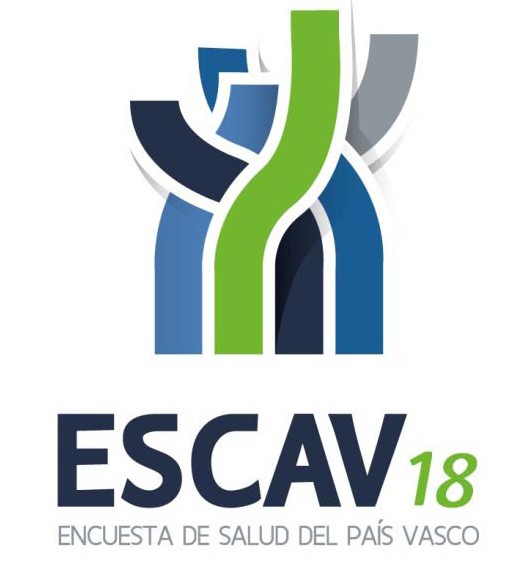 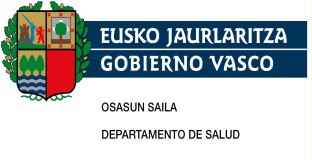 22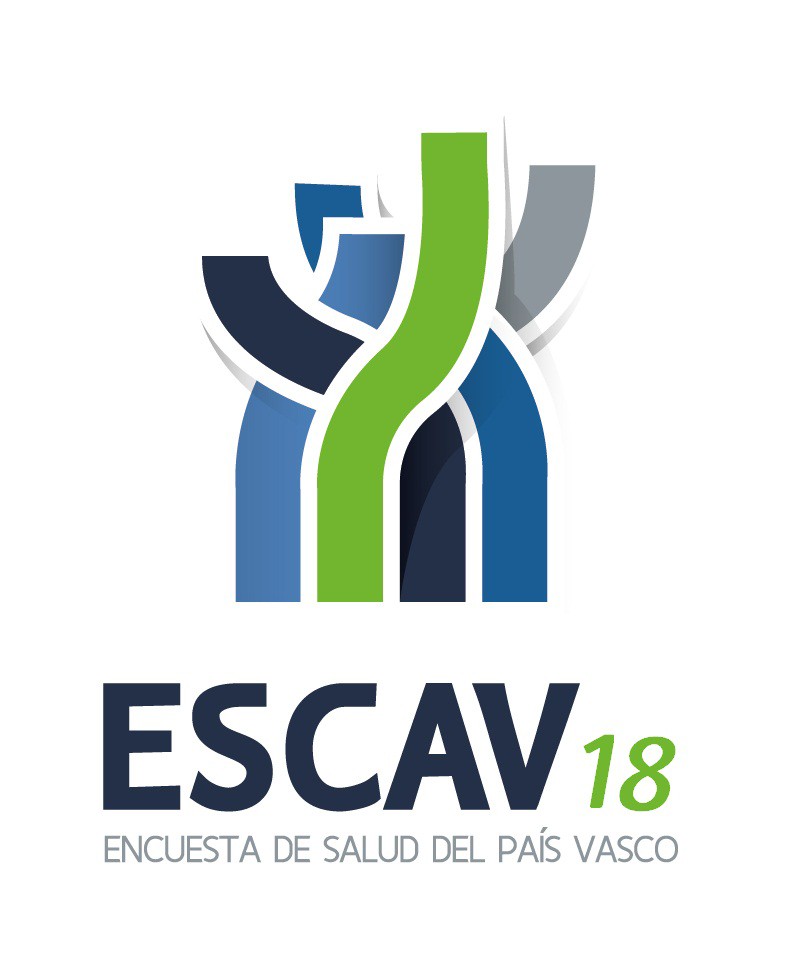 INDICECONDICIONES DE VIDA Y DE TRABAJOIngresos y situación económicaTabla 11. Distribución de las familias según sus dificultades para llegar a fin de mes por sexo y edad de la persona de referencia y territorio histórico…………………………………………………………………...3Tabla 12. Distribución de las familias según sus dificultades para llegar a fin de mes por sexo, edad y clase social de la persona de referencia………………………………………………………………………………10Tabla 13. Distribución de las familias según sus dificultades para llegar a fin de mes por sexo, edad y nivel de estudios de la persona de referencia………………………………………………………………………….19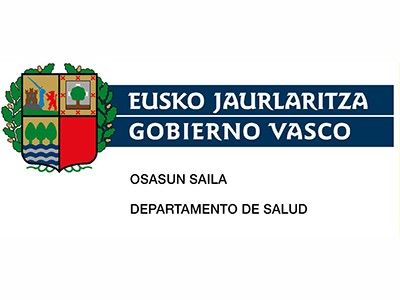 Ambos sexos  65-74>=75HombresTotalCAPVN32.85347.24691.35981.816253.275%13,018,736,132,3100,0ArabaN4.1497.87817.61915.85945.506%9,117,338,734,9100,0GipuzkoaN8.06615.26224.62624.80472.758%11,121,033,834,1100,0BizkaiaN20.63724.10649.11441.153135.011%15,317,936,430,5100,015-24CAPVN437441331.1.210%36,136,527,4.100,0ArabaN.441331.773%.57,142,9.100,0GipuzkoaN231...231%100,0...100,0BizkaiaN206...206%100,0...100,025-44CAPVN9.62016.52928.36122.11776.627%12,621,637,028,9100,0Hombres25-44BizkaiaN5.8548.03815.81810.59740.307%14,519,939,226,3100,045-64CAPVN16.36015.81632.20532.75997.140%16,816,333,233,7100,0ArabaN1.5762.6915.7286.43716.430%9,616,434,939,2100,0GipuzkoaN4.7443.9529.06410.77028.531%16,613,931,837,8100,0BizkaiaN10.0419.17417.41315.55252.179%19,217,633,429,8100,065-74CAPVN2.8926.86915.07213.93838.771%7,517,738,935,9100,0ArabaN3461.0893.5902.1637.188%4,815,150,030,1100,0GipuzkoaN7692.9333.4224.19011.315%6,825,930,237,0100,0BizkaiaN1.7762.8488.0607.58520.269%8,814,039,837,4100,0>=75CAPVN3.5447.59115.39013.00239.526%9,019,238,932,9100,0ArabaN3541.4163.5441.9297.244Hombres>=75GipuzkoaN4292.1274.0233.65410.233%4,220,839,335,7100,0BizkaiaN2.7604.0477.8237.41922.049%12,518,435,533,6100,0MujeresTotalCAPVN35.25856.37472.69658.938223.266%15,825,232,626,4100,0ArabaN4.1807.40711.88310.18333.653%12,422,035,330,3100,0GipuzkoaN8.95516.63824.99625.14375.732%11,822,033,033,2100,0BizkaiaN22.12332.32835.81723.613113.880%19,428,431,520,7100,015-24CAPVN177116..293%60,539,5..100,0GipuzkoaN177116..293%60,539,5..100,025-44CAPVN7.79211.88217.32814.65151.654%15,123,033,528,4100,0Mujeres25-44BizkaiaN4.4455.2237.2676.19223.126%19,222,631,426,8100,045-64CAPVN10.30513.22622.72424.16770.422%14,618,832,334,3100,0ArabaN1.4171.8124.5993.25011.078%12,816,441,529,3100,0GipuzkoaN1.8023.2697.3689.76922.207%8,114,733,244,0100,0BizkaiaN7.0868.14610.75811.14837.138%19,121,929,030,0100,065-74CAPVN5.0208.61613.3438.98835.968%14,024,037,125,0100,0ArabaN2721.2191.1681.9204.579%5,926,625,541,9100,0GipuzkoaN9352.3675.1293.90712.338%7,619,241,631,7100,0BizkaiaN3.8135.0307.0463.16119.050%20,026,437,016,6100,0>=75CAPVN11.96322.53319.30111.13264.929%18,434,729,717,1100,0ArabaN1.4612.7721.5782.4688.279%17,633,519,129,8100,0(continuación)Mujeres>=75GipuzkoaN3.7235.8316.9775.55322.085%16,926,431,625,1100,0BizkaiaN6.77913.93010.7463.11134.566%19,640,331,19,0100,0Ambos sexosTotalCAPVN68.111103.620164.055140.755476.540%14,321,734,429,5100,0ArabaN8.32915.28629.50226.04279.159%10,519,337,332,9100,0GipuzkoaN17.02131.90049.62249.947148.490%11,521,533,433,6100,0BizkaiaN42.76056.43484.93164.766248.891%17,222,734,126,0100,015-24CAPVN614557331.1.503%40,937,122,0.100,0ArabaN.441331.773%.57,142,9.100,0GipuzkoaN408116..524%77,922,1..100,0BizkaiaN206...206%100,0...100,025-44CAPVN17.41228.41145.68936.768128.281%13,622,135,628,7100,0(continuación)Ambos sexos25-44ArabaN2.9043.8458.9657.87523.589%12,316,338,033,4100,0GipuzkoaN4.21011.30513.64012.10441.258%10,227,433,129,3100,0BizkaiaN10.29913.26123.08516.79063.434%16,220,936,426,5100,045-64CAPVN26.66529.04254.92956.926167.563%15,917,332,834,0100,0ArabaN2.9924.50310.3269.68727.508%10,916,437,535,2100,0GipuzkoaN6.5467.22116.43220.53950.738%12,914,232,440,5100,0BizkaiaN17.12717.31928.17126.70089.317%19,219,431,529,9100,065-74CAPVN7.91215.48528.41522.92674.739%10,620,738,030,7100,0ArabaN6182.3084.7584.08311.767%5,319,640,434,7100,0GipuzkoaN1.7055.3008.5518.09723.653%7,222,436,234,2100,0BizkaiaN5.5897.87715.10610.74639.319%14,220,038,427,3100,0>=75CAPVN15.50730.12434.69124.134104.455(continuación)Ambos sexos  >=75  CAPV%14,828,833,223,1100,0ArabaN1.8154.1895.1224.39715.523%11,727,033,028,3100,0GipuzkoaN4.1527.95811.0009.20732.317%12,824,634,028,5100,0BizkaiaN9.54017.97718.56910.53056.615%16,931,832,818,6100,0HombresTotalTotalN32.85347.24691.35981.816253.275%13,018,736,132,3100,0IN1.6661.84913.26622.15038.932%4,34,834,156,9100,0IIN2.4801.7066.47712.03622.699%10,97,528,553,0100,0IIIN4.3698.41417.45217.92548.159%9,117,536,237,2100,0IVN17.23629.04147.38327.846121.506%14,223,939,022,9100,0VN7.1026.2376.7811.85921.979%32,328,430,98,5100,015-24TotalN437441331.1.210%36,136,527,4.100,0IVN231441331.1.004%23,044,033,0.100,0VN206...206%100,0...100,025-44TotalN9.62016.52928.36122.11776.627%12,621,637,028,9100,0IN431.5.2546.29411.979%3,6.43,952,5100,0(continuación)Hombres25-44IIN6195192.1253.1996.462%9,68,032,949,5100,0IIIN1.2443.1045.9693.10813.425%9,323,144,523,1100,0IVN4.70210.30113.8148.80537.622%12,527,436,723,4100,0VN2.6232.6051.1997127.139%36,736,516,810,0100,045-64TotalN16.36015.81632.20532.75997.140%16,816,333,233,7100,0IN5841.1414.5119.29115.526%3,87,329,159,8100,0IIN1.4186002.5723.4037.993%17,77,532,242,6100,0IIIN2.5052.2146.8509.23520.804%12,010,632,944,4100,0IVN9.07110.20215.4899.83544.597%20,322,934,722,1100,0VN2.7831.6592.7829958.220%33,920,233,812,1100,065-74TotalN2.8926.86915.07213.93838.771%7,517,738,935,9100,0(continuación)Hombres65-74IN795352.0932.9745.681%1,49,436,852,3100,0IIN202849382.7443.968%5,12,123,669,1100,0IIIN4951.1052.3762.6776.653%7,416,635,740,2100,0IVN1.3224.3938.8135.51320.041%6,621,944,027,5100,0VN793752853312.428%32,631,035,11,3100,0>=75TotalN3.5447.59115.39013.00239.526%9,019,238,932,9100,0IN5711731.4093.5925.745%9,93,024,562,5100,0IIN2415038412.6904.276%5,611,819,762,9100,0IIIN1251.9912.2572.9057.278%1,727,431,039,9100,0IVN1.9103.7038.9373.69318.243%10,520,349,020,2100,0VN6971.2201.9461213.985%17,530,648,83,0100,0MujeresTotalTotalN35.25856.37472.69658.938223.266(continuación)MujeresTotalTotal%15,825,232,626,4100,0IN2.1002.7096.82615.45527.090%7,810,025,257,1100,0IIN1.2412.9899.08615.07628.393%4,410,532,053,1100,0IIIN7.71615.46130.74317.52771.448%10,821,643,024,5100,0IVN13.48424.85221.8708.69568.900%19,636,131,712,6100,0VN10.71810.3634.1702.18527.436%39,137,815,28,0100,015-24TotalN177116..293%60,539,5..100,0IVN177116..293%60,539,5..100,025-44TotalN7.79211.88217.32814.65151.654%15,123,033,528,4100,0IN.2.1613.7943.8979.852%.21,938,539,6100,0IIN8161.3102.7315.59910.457%7,812,526,153,5100,0IIIN1.5601.4976.8773.61813.553%11,511,050,726,7100,0(continuación)Mujeres65-74IIIN5003.0716.5002.58412.655%3,924,351,420,4100,0IVN2.0513.1204.0052.23811.415%18,027,335,119,6100,0VN1.9821.6649665785.190%38,232,118,611,1100,0>=75TotalN11.96322.53319.30111.13264.929%18,434,729,717,1100,0IN7233473231.3672.761%26,212,611,749,5100,0IIN2232551.2162.0183.711%6,06,932,854,4100,0IIIN1.9565.5376.4523.36617.311%11,332,037,319,4100,0IVN4.19610.4278.9533.21926.794%15,738,933,412,0100,0VN4.8675.9672.3571.16214.352%33,941,616,48,1100,0Ambos sexosTotalTotalN68.111103.620164.055140.755476.540%14,321,734,429,5100,0IN3.7664.55820.09337.60566.021Ambos sexosTotalIIN3.7214.69615.56327.11351.092%7,39,230,553,1100,0IIIN12.08523.87548.19535.452119.607%10,120,040,329,6100,0IVN30.72053.89269.25336.541190.406%16,128,336,419,2100,0VN17.82016.59910.9514.04449.415%36,133,622,28,2100,015-24TotalN614557331.1.503%40,937,122,0.100,0IVN408557331.1.296%31,543,025,5.100,0VN206...206%100,0...100,025-44TotalN17.41228.41145.68936.768128.281%13,622,135,628,7100,0IN4312.1619.04810.19121.831%2,09,941,446,7100,0IIN1.4351.8294.8568.79816.919%8,510,828,752,0100,0IIIN2.8044.60112.8466.72626.978%10,417,147,624,9100,0Ambos sexos25-44IVN8.15116.37917.48210.34152.353%15,631,333,419,8100,0VN4.5913.4411.45771210.200%45,033,714,37,0100,045-64TotalN26.66529.04254.92956.926167.563%15,917,332,834,0100,0IN1.4731.3416.37016.65325.837%5,75,224,764,5100,0IIN1.6201.2636.68910.10319.676%8,26,434,051,3100,0IIIN6.2057.56917.76417.19448.733%12,715,536,535,3100,0IVN12.68215.31320.73211.53660.263%21,025,434,419,1100,0VN4.6853.5553.3721.44113.054%35,927,225,811,0100,065-74TotalN7.91215.48528.41522.92674.739%10,620,738,030,7100,0IN5675352.9435.8029.847%5,85,429,958,9100,0IIN2028451.9603.5046.511Ambos sexos65-74IIIN9954.1768.8765.26119.308%5,221,646,027,2100,0IVN3.3747.51312.8187.75131.456%10,723,940,724,6100,0VN2.7742.4161.8186097.618%36,431,723,98,0100,0>=75TotalN15.50730.12434.69124.134104.455%14,828,833,223,1100,0IN1.2945211.7324.9598.506%15,26,120,458,3100,0IIN4637582.0574.7087.987%5,89,525,858,9100,0IIIN2.0807.5288.7086.27224.589%8,530,635,425,5100,0IVN6.10614.12917.8906.91345.037%13,631,439,715,3100,0VN5.5647.1874.3041.28218.337%30,339,223,57,0100,0HombresTotalTotalN32.85347.24691.35981.816253.275%13,018,736,132,3100,0Sin estudios, primariaN7.97114.36620.2589.88952.483%15,227,438,618,8100,0Secundaria, inferiorN8.40210.46214.6555.66239.182%21,426,737,414,5100,0Secundaria, superiorN12.27618.71440.16432.774103.928%11,818,038,631,5100,0TerciariaN4.2033.70316.28333.49157.681%7,36,428,258,1100,015-24TotalN437441331.1.210%36,136,527,4.100,0Secundaria, inferiorN231441..672%34,465,6..100,0Secundaria, superiorN206.331.537%38,4.61,6.100,025-44TotalN9.62016.52928.36122.11776.627%12,621,637,028,9100,0Sin estudios, primariaN1.2703.0961.6671.2367.269%17,542,622,917,0100,0Secundaria, inferiorN2.6593.3062.3051.4909.761%27,233,923,615,3100,0(continuación)Hombres25-44Secundaria, superiorN4.6388.59818.2027.95539.392%11,821,846,220,2100,0TerciariaN1.0531.5296.18711.43620.205%5,27,630,656,6100,045-64TotalN16.36015.81632.20532.75997.140%16,816,333,233,7100,0Sin estudios, primariaN2.5702.6384.3413.55013.099%19,620,133,127,1100,0Secundaria, inferiorN4.9712.9707.5001.45916.900%29,417,644,48,6100,0Secundaria, superiorN6.5608.20313.40413.26241.429%15,819,832,432,0100,0TerciariaN2.2592.0056.96014.48825.712%8,87,827,156,3100,065-74TotalN2.8926.86915.07213.93838.771%7,517,738,935,9100,0Sin estudios, primariaN2.1922.9946.3051.79913.291%16,522,547,413,5100,0Secundaria, inferiorN2572.2282.1311.9966.612%3,933,732,230,2100,0Secundaria, superiorN3641.4784.8585.37112.070%3,012,240,244,5100,0(continuación)Mujeres15-24Total%60,539,5..100,0Sin estudios, primariaN177...177%100,0...100,0Secundaria, superiorN.116..116%.100,0..100,025-44TotalN7.79211.88217.32814.65151.654%15,123,033,528,4100,0Sin estudios, primariaN6186754214832.197%28,130,719,122,0100,0Secundaria, inferiorN1.5786103783742.940%53,620,812,912,7100,0Secundaria, superiorN3.6366.5338.2754.40722.850%15,928,636,219,3100,0TerciariaN1.9614.0658.2549.38723.666%8,317,234,939,7100,045-64TotalN10.30513.22622.72424.16770.422%14,618,832,334,3100,0Sin estudios, primariaN7902.7912.8611.0267.469%10,637,438,313,7100,0Secundaria, inferiorN1.1372.3171.8235995.876%19,339,431,010,2100,0Secundaria, superiorN6.9736.37211.7536.53631.634Mujeres45-64TerciariaN1.4051.7456.28716.00625.443%5,56,924,762,9100,065-74TotalN5.0208.61613.3438.98835.968%14,024,037,125,0100,0Sin estudios, primariaN2.6413.2205.3022.23613.399%19,724,039,616,7100,0Secundaria, inferiorN1.0392.1762.8239236.962%14,931,340,613,3100,0Secundaria, superiorN1.1502.5314.1172.39810.196%11,324,840,423,5100,0TerciariaN1916881.1003.4315.410%3,512,720,363,4100,0>=75TotalN11.96322.53319.30111.13264.929%18,434,729,717,1100,0Sin estudios, primariaN7.39914.67112.4676.49841.036%18,035,830,415,8100,0Secundaria, inferiorN2.8045.9872.7051.11612.612%22,247,521,48,8100,0Secundaria, superiorN1.5351.6502.6931.4177.295%21,022,636,919,4100,0TerciariaN2252251.4362.1003.987%5,65,636,052,7100,0Ambos sexosTotalTotalN68.111103.620164.055140.755476.540Ambos sexosTotalTotal%14,321,734,429,5100,0Sin estudios, primariaN19.59635.72541.30820.133116.762%16,830,635,417,2100,0Secundaria, inferiorN14.96021.55322.3858.67467.573%22,131,933,112,8100,0Secundaria, superiorN25.57035.91667.00247.532176.019%14,520,438,127,0100,0TerciariaN7.98510.42633.36064.416116.187%6,99,028,755,4100,015-24TotalN614557331.1.503%40,937,122,0.100,0Sin estudios, primariaN177...177%100,0...100,0Secundaria, inferiorN231441..672%34,465,6..100,0Secundaria, superiorN206116331.653%31,617,750,7.100,025-44TotalN17.41228.41145.68936.768128.281%13,622,135,628,7100,0Sin estudios, primariaN1.8883.7712.0871.7199.466%19,939,822,118,2100,0Secundaria, inferiorN4.2373.9172.6841.86412.702%33,430,821,114,7100,0(continuación)Ambos sexos25-44Secundaria, superiorN8.27315.13026.47612.36262.242%13,324,342,519,9100,0TerciariaN3.0145.59314.44220.82343.871%6,912,732,947,5100,045-64TotalN26.66529.04254.92956.926167.563%15,917,332,834,0100,0Sin estudios, primariaN3.3615.4307.2024.57720.568%16,326,435,022,3100,0Secundaria, inferiorN6.1085.2889.3242.05722.776%26,823,240,99,0100,0Secundaria, superiorN13.53314.57525.15719.79873.063%18,519,934,427,1100,0TerciariaN3.6643.75013.24730.49451.155%7,27,325,959,6100,065-74TotalN7.91215.48528.41522.92674.739%10,620,738,030,7100,0Sin estudios, primariaN4.8336.21411.6084.03526.690%18,123,343,515,1100,0Secundaria, inferiorN1.2964.4044.9542.91913.574%9,532,436,521,5100,0Secundaria, superiorN1.5144.0098.9757.76922.267%6,818,040,334,9100,0(continuación)